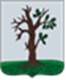 Российская ФедерацияБРЯНСКАЯ ОБЛАСТЬСОВЕТ НАРОДНЫХ ДЕПУТАТОВ СТАРОДУБСКОГО МУНИЦИПАЛЬНОГО ОКРУГАРЕШЕНИЕОт «22» апреля 2022г.  №219  г. СтародубО внесении изменений в прогнозный план (программу) приватизации муниципального имущества Стародубского муниципального округа Брянской области на период 2022-2024 года (в редакции решения от 06.04.2022 №210) В соответствии со ст. 10 Федерального закона от 21.12.2001г. № 178-ФЗ «О приватизации государственного и муниципального имущества», п. 2-3 ст.51 Федерального закона от 06.10.2003г. №131-ФЗ «Об общих принципах организации местного самоуправления в Российской Федерации»,  п. 1.7 положения «О владении, пользовании и распоряжении муниципальным имуществом муниципального образования городской округ «Город Стародуб»», утвержденного решением Совета народных депутатов города Стародуба  от 30.12.2009 №128 (в ред. от 28.09.2020 №187), Совет народных депутатов Стародубского муниципального округа Брянской области решил:Внести изменения в прогнозный план (программу) приватизации муниципального имущества муниципального образования Стародубский муниципальный округ Брянской области на 2022-2024 года, утвержденный решением Совета народных депутатов Стародубского  муниципального округа Брянской области от 28.12.2021. №186 «Об утверждении прогнозного плана приватизации муниципального имущества Стародубского муниципального округа Брянской области на период 2022-2024 года» (в редакции решения от 06.04.2022 №210), добавив пункт 13 следующего содержания:Перечень муниципального имущества, планируемого приватизировать в период с 2022 года по 2024 год включительно2. Настоящее решение вступает в силу с момента его официального опубликования.Глава Стародубского муниципального округа						       Н.Н. Тамилин№ п/пНаименование имуществаМестонахождение имуществаПлощадь здания, строения, сооружения,м2Срок приватизацииСпособ приватизацииСуществующие ограничения (обременения) права13Нежилое здание  (кадастровый номер 32:23:0400403:119) и земельный участок под ним (32:23:0400403:77), а также постройки, имеющиеся на территорииБрянская область,  Стародубский район, г. Стародуб, ул. Ленина, д.2253,5I-II полугодиеАукционНе зарегистрировано